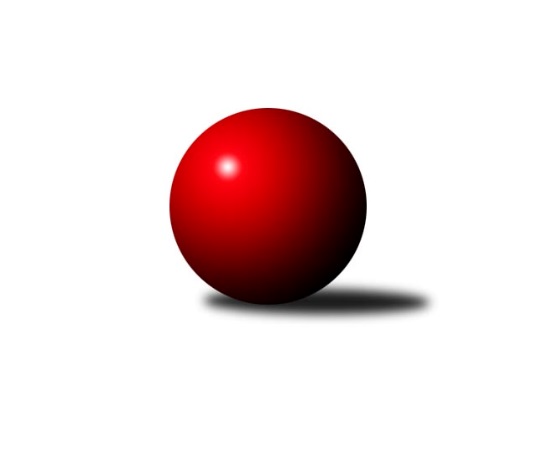 Č.3Ročník 2012/2013	8.10.2012Nejlepšího výkonu v tomto kole: 1595 dosáhlo družstvo: TJ Horní Benešov ˝E˝Meziokresní přebor-Bruntál, Opava 2012/2013Výsledky 3. kolaSouhrnný přehled výsledků:TJ Horní Benešov ˝E˝	- TJ Horní Benešov ˝F˝	10:0	1595:1453		8.10.TJ Sokol Chvalíkovice ˝B˝	- TJ Opava ˝E˝	10:0	1568:1438		8.10.KK PEPINO Bruntál ˝B˝	- TJ Kovohutě Břidličná ˝C˝	4:6	1416:1421		8.10.TJ Jiskra Rýmařov ˝C˝	- KK Minerva Opava ˝C˝	2:8	1531:1589		8.10.Tabulka družstev:	1.	TJ Horní Benešov ˝E˝	3	3	0	0	28 : 2 	 	 1672	6	2.	TJ Sokol Chvalíkovice ˝B˝	2	2	0	0	20 : 0 	 	 1616	4	3.	TJ Kovohutě Břidličná ˝C˝	2	2	0	0	14 : 6 	 	 1487	4	4.	KK PEPINO Bruntál ˝B˝	3	2	0	1	16 : 14 	 	 1449	4	5.	KK Minerva Opava ˝C˝	3	1	0	2	14 : 16 	 	 1555	2	6.	TJ Opava ˝D˝	2	1	0	1	8 : 12 	 	 1508	2	7.	TJ Opava ˝E˝	3	1	0	2	8 : 22 	 	 1501	2	8.	TJ Horní Benešov ˝F˝	3	0	0	3	8 : 22 	 	 1512	0	9.	TJ Jiskra Rýmařov ˝C˝	3	0	0	3	4 : 26 	 	 1486	0Podrobné výsledky kola:	 TJ Horní Benešov ˝E˝	1595	10:0	1453	TJ Horní Benešov ˝F˝	Miloslav Petrů	 	 210 	 198 		408 	 2:0 	 381 	 	191 	 190		Miroslav Petřek st.	Roman Swaczyna	 	 193 	 204 		397 	 2:0 	 381 	 	176 	 205		Filip Morávek	Petr Kozák	 	 179 	 210 		389 	 2:0 	 337 	 	159 	 178		Zbyněk Tesař	Jana Martiníková	 	 200 	 201 		401 	 2:0 	 354 	 	188 	 166		Pavel Hrnčířrozhodčí: Nejlepší výkon utkání: 408 - Miloslav Petrů	 TJ Sokol Chvalíkovice ˝B˝	1568	10:0	1438	TJ Opava ˝E˝	Antonín Hendrych	 	 220 	 210 		430 	 2:0 	 415 	 	202 	 213		Josef Klapetek	Dalibor Krejčiřík	 	 204 	 178 		382 	 2:0 	 377 	 	187 	 190		Vladislav Kobelár	Vladimír Kostka	 	 191 	 194 		385 	 2:0 	 345 	 	176 	 169		Vilibald Marker	Roman Beinhauer	 	 185 	 186 		371 	 2:0 	 301 	 	153 	 148		Karel Michalkarozhodčí: Nejlepší výkon utkání: 430 - Antonín Hendrych	 KK PEPINO Bruntál ˝B˝	1416	4:6	1421	TJ Kovohutě Břidličná ˝C˝	Jan Mlčák	 	 190 	 166 		356 	 2:0 	 321 	 	150 	 171		Leoš Řepka ml.	Milan Milián	 	 173 	 193 		366 	 0:2 	 386 	 	166 	 220		Jaroslav Zelinka	Zdeněk Hudec	 	 192 	 187 		379 	 2:0 	 370 	 	191 	 179		Ota Pidima	Josef Příhoda	 	 130 	 185 		315 	 0:2 	 344 	 	164 	 180		Lubomír Khýrrozhodčí: Nejlepší výkon utkání: 386 - Jaroslav Zelinka	 TJ Jiskra Rýmařov ˝C˝	1531	2:8	1589	KK Minerva Opava ˝C˝	Pavel Přikryl	 	 200 	 174 		374 	 0:2 	 399 	 	188 	 211		Dominik Chovanec	Miroslav Langer	 	 198 	 199 		397 	 2:0 	 361 	 	180 	 181		Stanislav Troják	Luděk Albrecht	 	 196 	 191 		387 	 0:2 	 413 	 	222 	 191		Jan Strnadel	Pavel Švan	 	 182 	 191 		373 	 0:2 	 416 	 	202 	 214		Martin Chaluparozhodčí: Nejlepší výkon utkání: 416 - Martin ChalupaPořadí jednotlivců:	jméno hráče	družstvo	celkem	plné	dorážka	chyby	poměr kuž.	Maximum	1.	Jana Martiníková 	TJ Horní Benešov ˝E˝	437.75	299.0	138.8	4.3	2/2	(461)	2.	Josef Klapetek 	TJ Opava ˝E˝	424.50	286.5	138.0	6.5	2/3	(434)	3.	Miloslav Petrů 	TJ Horní Benešov ˝E˝	424.25	298.8	125.5	8.0	2/2	(440)	4.	Antonín Hendrych 	TJ Sokol Chvalíkovice ˝B˝	423.50	285.0	138.5	4.5	2/2	(430)	5.	Miroslav Langer 	TJ Jiskra Rýmařov ˝C˝	411.00	275.0	136.0	7.8	2/2	(430)	6.	Vladimír Peter 	TJ Opava ˝D˝	410.50	287.0	123.5	7.0	2/2	(428)	7.	Vladimír Kostka 	TJ Sokol Chvalíkovice ˝B˝	408.50	277.0	131.5	4.5	2/2	(432)	8.	Miroslav Petřek  st.	TJ Horní Benešov ˝F˝	405.00	281.3	123.8	9.3	2/2	(427)	9.	Jan Strnadel 	KK Minerva Opava ˝C˝	400.67	287.7	113.0	7.3	3/3	(423)	10.	Dominik Chovanec 	KK Minerva Opava ˝C˝	395.33	271.0	124.3	6.0	3/3	(429)	11.	Roman Swaczyna 	TJ Horní Benešov ˝E˝	392.50	270.3	122.3	9.3	2/2	(397)	12.	Filip Morávek 	TJ Horní Benešov ˝F˝	391.50	281.0	110.5	9.0	2/2	(402)	13.	Jaroslav Zelinka 	TJ Kovohutě Břidličná ˝C˝	391.00	271.0	120.0	5.5	2/2	(396)	14.	Zdeněk Hudec 	KK PEPINO Bruntál ˝B˝	389.50	273.5	116.0	6.0	2/2	(403)	15.	Roman Beinhauer 	TJ Sokol Chvalíkovice ˝B˝	386.00	274.0	112.0	8.0	2/2	(401)	16.	Martin Chalupa 	KK Minerva Opava ˝C˝	385.67	272.3	113.3	9.3	3/3	(416)	17.	Vladislav Kobelár 	TJ Opava ˝E˝	385.67	279.0	106.7	9.7	3/3	(398)	18.	Milan Milián 	KK PEPINO Bruntál ˝B˝	383.00	273.5	109.5	10.0	2/2	(400)	19.	Miroslava Hendrychová 	TJ Opava ˝D˝	380.50	280.0	100.5	11.5	2/2	(396)	20.	Petr Hendrych 	TJ Opava ˝D˝	377.00	268.0	109.0	10.5	2/2	(428)	21.	Ota Pidima 	TJ Kovohutě Břidličná ˝C˝	375.00	262.5	112.5	7.5	2/2	(380)	22.	Stanislav Troják 	KK Minerva Opava ˝C˝	373.00	261.7	111.3	11.3	3/3	(404)	23.	Pavel Hrnčíř 	TJ Horní Benešov ˝F˝	371.75	262.0	109.8	15.8	2/2	(390)	24.	Jan Mlčák 	KK PEPINO Bruntál ˝B˝	369.25	254.0	115.3	9.0	2/2	(379)	25.	Vilibald Marker 	TJ Opava ˝E˝	368.00	259.3	108.7	9.7	3/3	(413)	26.	Luděk Albrecht 	TJ Jiskra Rýmařov ˝C˝	357.75	261.5	96.3	15.5	2/2	(387)	27.	Leoš Řepka ml. 	TJ Kovohutě Břidličná ˝C˝	354.00	263.0	91.0	14.0	2/2	(387)	28.	Zbyněk Tesař 	TJ Horní Benešov ˝F˝	351.00	268.5	82.5	17.8	2/2	(364)	29.	Jaromír Návrat 	TJ Jiskra Rýmařov ˝C˝	347.00	255.5	91.5	17.5	2/2	(370)	30.	Josef Příhoda 	KK PEPINO Bruntál ˝B˝	319.50	239.5	80.0	17.8	2/2	(333)	31.	Karel Michalka 	TJ Opava ˝E˝	305.00	226.0	79.0	15.0	2/3	(309)		Milan Franer 	TJ Opava ˝E˝	424.00	303.0	121.0	5.0	1/3	(424)		Petr Kozák 	TJ Horní Benešov ˝E˝	423.00	282.5	140.5	5.0	1/2	(457)		Vlastimil Trulej 	TJ Sokol Chvalíkovice ˝B˝	413.00	281.0	132.0	7.0	1/2	(413)		David Schiedek 	TJ Horní Benešov ˝E˝	411.00	309.0	102.0	11.0	1/2	(411)		Pavel Přikryl 	TJ Jiskra Rýmařov ˝C˝	392.00	275.0	117.0	8.5	1/2	(410)		František Habrman 	TJ Kovohutě Břidličná ˝C˝	390.00	272.0	118.0	6.0	1/2	(390)		Dalibor Krejčiřík 	TJ Sokol Chvalíkovice ˝B˝	382.00	274.0	108.0	6.0	1/2	(382)		Pavel Švan 	TJ Jiskra Rýmařov ˝C˝	373.00	280.0	93.0	10.0	1/2	(373)		Jiří Novák 	TJ Opava ˝E˝	358.00	254.0	104.0	12.0	1/3	(358)		Radek Cach 	TJ Horní Benešov ˝F˝	353.00	255.0	98.0	14.0	1/2	(353)		Luděk Bambušek 	TJ Jiskra Rýmařov ˝C˝	346.00	244.0	102.0	15.0	1/2	(346)		Lubomír Khýr 	TJ Kovohutě Břidličná ˝C˝	344.00	264.0	80.0	16.0	1/2	(344)		Tomáš Volman 	TJ Opava ˝D˝	341.00	236.0	105.0	12.0	1/2	(341)		Markéta Jašková 	TJ Opava ˝D˝	339.00	235.0	104.0	15.0	1/2	(339)		Ladislav Podhorský 	KK PEPINO Bruntál ˝B˝	318.00	234.0	84.0	16.0	1/2	(318)Sportovně technické informace:Starty náhradníků:registrační číslo	jméno a příjmení 	datum startu 	družstvo	číslo startu
Hráči dopsaní na soupisku:registrační číslo	jméno a příjmení 	datum startu 	družstvo	Program dalšího kola:4. kolo15.10.2012	po	16:30	TJ Opava ˝D˝ - KK PEPINO Bruntál ˝B˝	15.10.2012	po	17:00	TJ Kovohutě Břidličná ˝C˝ - TJ Horní Benešov ˝E˝	15.10.2012	po	17:00	KK Minerva Opava ˝C˝ - TJ Sokol Chvalíkovice ˝B˝	15.10.2012	po	17:00	TJ Horní Benešov ˝F˝ - TJ Jiskra Rýmařov ˝C˝	Nejlepší šestka kola - absolutněNejlepší šestka kola - absolutněNejlepší šestka kola - absolutněNejlepší šestka kola - absolutněNejlepší šestka kola - dle průměru kuželenNejlepší šestka kola - dle průměru kuželenNejlepší šestka kola - dle průměru kuželenNejlepší šestka kola - dle průměru kuželenNejlepší šestka kola - dle průměru kuželenPočetJménoNázev týmuVýkonPočetJménoNázev týmuPrůměr (%)Výkon2xAntonín HendrychChvalíkov. B4302xAntonín HendrychChvalíkov. B111.214301xMartin ChalupaMinerva C4161xJaroslav ZelinkaBřidličná C109.573862xJosef KlapetekTJ Opava E4151xMartin ChalupaMinerva C108.24161xJan StrnadelMinerva C4132xZdeněk HudecPEPINO B107.583792xMiloslav PetrůHor.Beneš.E4081xJan StrnadelMinerva C107.424133xJana MartiníkováHor.Beneš.E4012xJosef KlapetekTJ Opava E107.33415